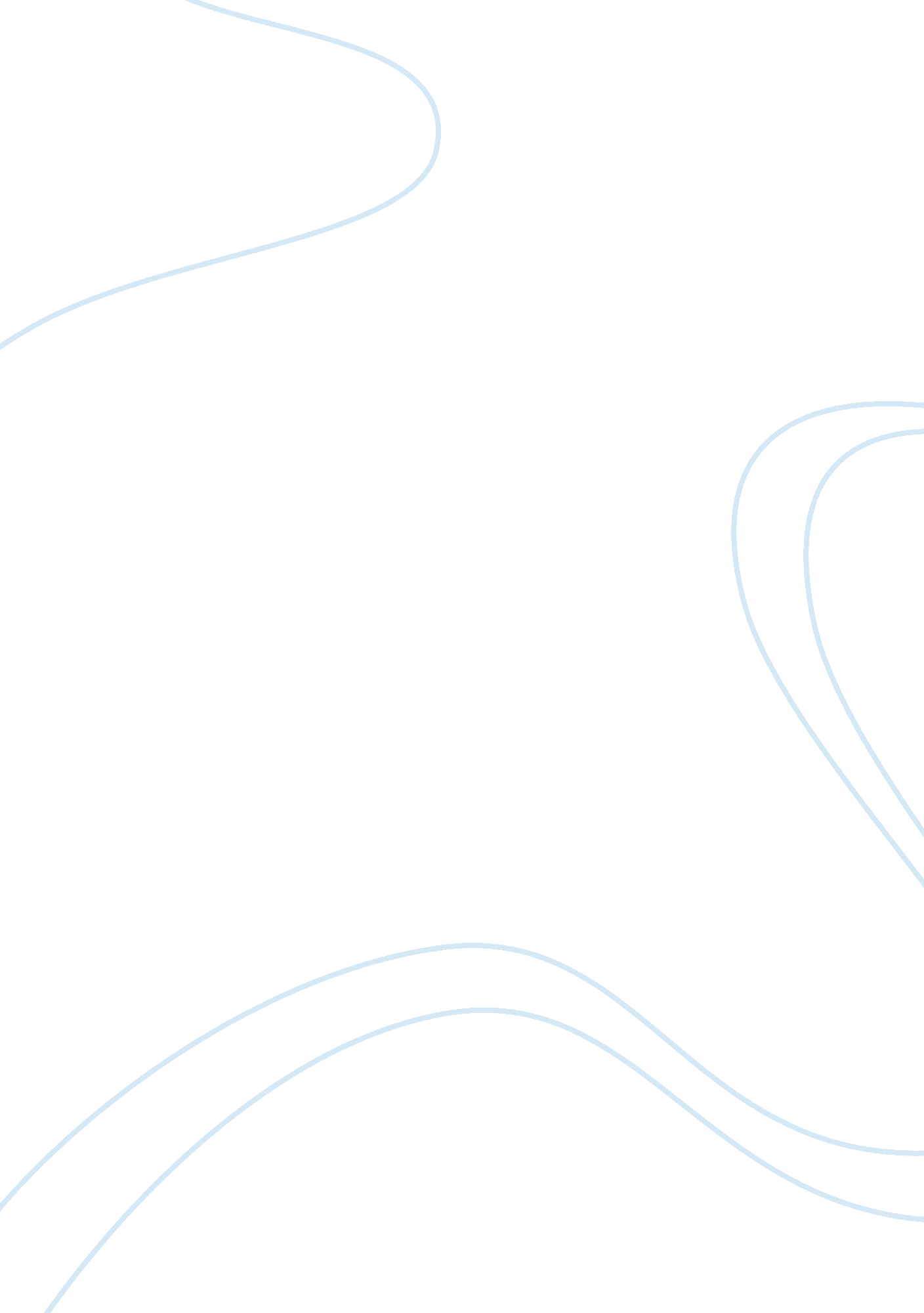 No coward soul is mine by emily bronteEnvironment, Earth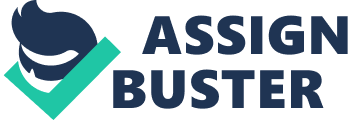 No Coward Soul Is Mine by Emily Bronte No coward soul is mine, No trembler in the worlds storm-troubled sphere: I see Heavens glories shine, And faith shines equal, arming me from fear. O God within my breast. Almighty, ever-present Deity! Life -- that in me has rest, As I -- Undying Life -- have power in Thee! Vain are the thousand creeds That move mens hearts: unutterably vain; Worthless as withered weeds, Or idlest froth amid the boundless main, To waken doubt in one Holding so fast by Thine infinity; So surely anchored on The steadfast Rock of immortality. With wide-embracing love Thy Spirit animates eternal years, Pervades and broods above, Changes, sustains, dissolves, creates, and rears. Though earth and man were gone, And suns and universes ceased to be, And Thou wert left alone, Every existence would exist in Thee. There is not room for Death, Nor atom that his might could render void: Thou -- Thou art Being and Breath, And what Thou art may never be destroyed. Analysis Connotative words: - First stanza In the second line, storm-troubled has negative connotative meaning. Denotative meaning from storm is an extreme weather condition with very strong wind, heavy rain, and lighting; and the denotative meaning of trouble is to cause someone to have a problems or difficulties. The word storm-troubled is a compound verb that has connotative meaning an activity of destroying something with the powerful energy or an activity that can cause a dangerous effect. In the fourth line, shines has positive connotative meaning. The denotative meaning from shines as verb is to send out or reflect light; the connotative meaning is to show something or looks like. Also in fourth line, the word arming has positive connotative meaning. The word arming comes from word arm and affix ¬—ing. Arming then has meaning as verb. The denotative meaning from arm is part of body which consist of two long parts of the upper body that fixed to the shoulders and have hands at the end. The connotative meaning from arming is to embrace or to hug someone, also to save or to make safety from something. - Second stanza In the first line, the word breast has positive connotative meaning. The denotative meaning from breast is part of body, especially has relation with women. The connotative meaning from this word is deep inside of heart. In this line the poet wants to show that she really believes in God, so that she says that God in her breast or in her deep inside of her heart. - Fourth Stanza In the fourth line, Rock has positive connotative meaning. The denotation meaning of rock is the dry solid part of the Earth’s surface; stone. The connotative meaning of Rock here is the faith, beliefs, or religion that people have to have. - Seventh Stanza In the third line, Being and Breath has positive connotative meanings. The denotative meaning of being is a person or thing that exists or the state of existing; and breath is the air that goes into and out of lungs. The connotative meaning of those words is the One who only has the being forever or the One who can give a life or soul for the creature. 